营运部发〔2021〕062号                 签发人: 蒋炜 “闪电战”活动激励方案各门店：     1-2月各门店销售同比下滑严峻，市场竞争日益激烈，除每月公司级活动外，从3月起开启“闪电战”，以快速、高频次、高密度活动方式，闪电突击、让竞争对手措手不及，聚人气、增销售、挣奖金，特制定以下激励政策：执行门店：同比下滑门店二、执行时间：2021年3月起执行标准：活动要求：（1）门店活动场次：不得少于附表清单上的活动场次/月（同比差额毛利额/日均毛利额）。（2）每一场活动时间1-2小时，须选择门店高峰时段开展，一天可开展2场（早、晚）。（3）为保证活动效果，门店进行结对帮扶，门店人员不足，由片长进行临时调配。（4）人员安排：活动现场全员参与，保证高峰时段人员充足。（5）支持人员：参与活动奖励分配（按0.6系数计算）。2、宣传物料标配：（1）物料配发：奖罚政策：任务目标：上月日均销售增幅60%-100%。（1）奖励：处罚：当月活动场次未达标，处罚50元/场。荣誉感：每月排名，达标门店发放“闪电突击队”大队长、中队长、小队长名牌，上班期间佩戴。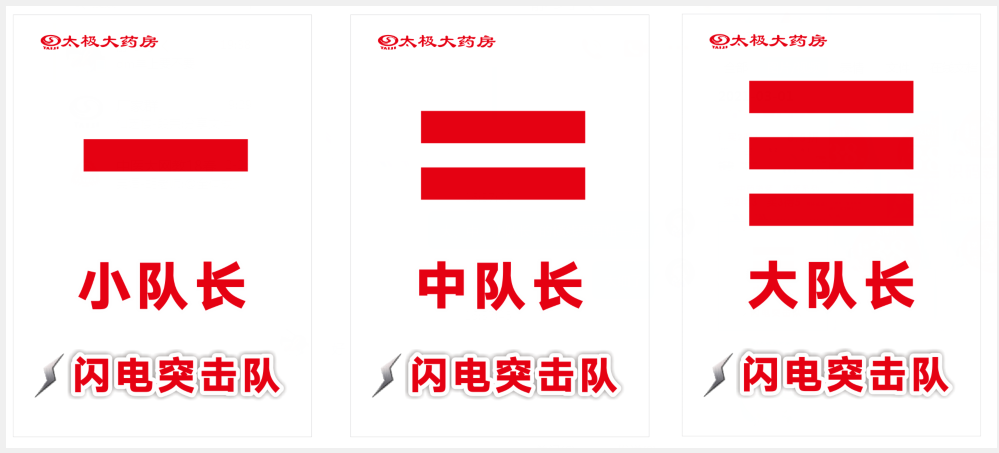 每月设立“神秘奖”1名，奖励200—500元现金，颁发“闪电战”荣誉勋章，评选条件：氛围布置、员工士气、销售增量。按月评选达标门店、发放队长名牌及奖金。4、片长激励：营运部每月指定门店、片长须到店参与，参与门店达标率50%以上，按超出门店加绩效分：1分/店。注：1、协调片区人员互助支持，畅销商品提前备货。2、帮扶人员参与活动奖励分配（按0.6系数分配奖励），奖励金额按月造发。      营运部                                                                2021年2月27日                                                                                     主题词： 关于     闪电战    活动    激励方案                                                                                                             四川太极大药房连锁有限公司                       2021年2月26日印发 打印：王四维         核对：谭莉杨                       （共印1份）物料数量备注小蜜蜂1个/店用于活动期间使用，安排一人随身携带，介绍活动内容提升宣传效果。喇叭1个/店店外循环播放语音。语音1段店内循环播放。活动地贴1张/店活动期间平铺在店外，烘托店外氛围。5折POP10张/店店外花车等张贴。门楣、橱窗、玻璃门腰线刀旗（部分门店）2个店外摆放。海报1张/店店外展架摆放。DM单500张/店 店外吸客宣传。空白爆炸卡、POP若干门店自行书写活动内容。分类场次活动销售增幅奖励A类场次达标（按计划场次）60%销售达标、按超日均毛利额奖励30%B类场次达标（按计划场次）80%销售达标、按超日均毛利额奖励30%C 类场次达标（按计划场次）100%销售达标、按超日均毛利额奖励30%